АДМИНИСТРАЦИЯ ЛЕНИНСКОГО СЕЛЬСКОГО ПОСЕЛЕНИЯ УСТЬ-ЛАБИНСКОГО РАЙОНАП О С Т А Н О В Л Е Н И Еот 13.04.2021 г.				хутор Безлесный		№ 25Об утверждении схемы газоснабженияВ соответствии с Федеральным законом от 06.10.2003 № 131-ФЗ «Об общих принципах организации местного самоуправления в Российской Федерации», Федеральным законом от 31.03.1999г. № 69-ФЗ «О газоснабжении в Российской Федерации», администрация Ленинского сельского поселения Усть-Лабинского района постановляет:1. Утвердить схему газоснабжения х. Безлесного Усть-Лабинского района, согласно приложению к настоящему постановлению.2. Общему отделу администрации Ленинского сельского поселения Усть-Лабинского района (Пулека) обнародовать настоящее постановление и разместить на официальном сайте Ленинского сельского поселения Усть-Лабинского района в сети Интернет.3. Настоящее постановление вступает в силу со дня его обнародования.4. Контроль за исполнением настоящего постановления оставляю за собой.Глава Ленинского сельскогопоселения Усть-Лабинского района					В.П. Авджян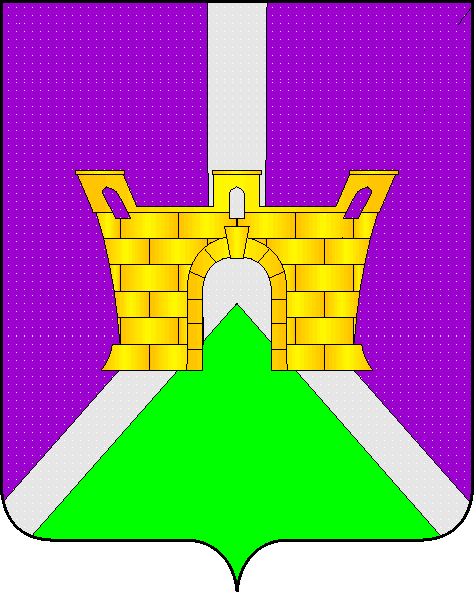 